Додаток № 9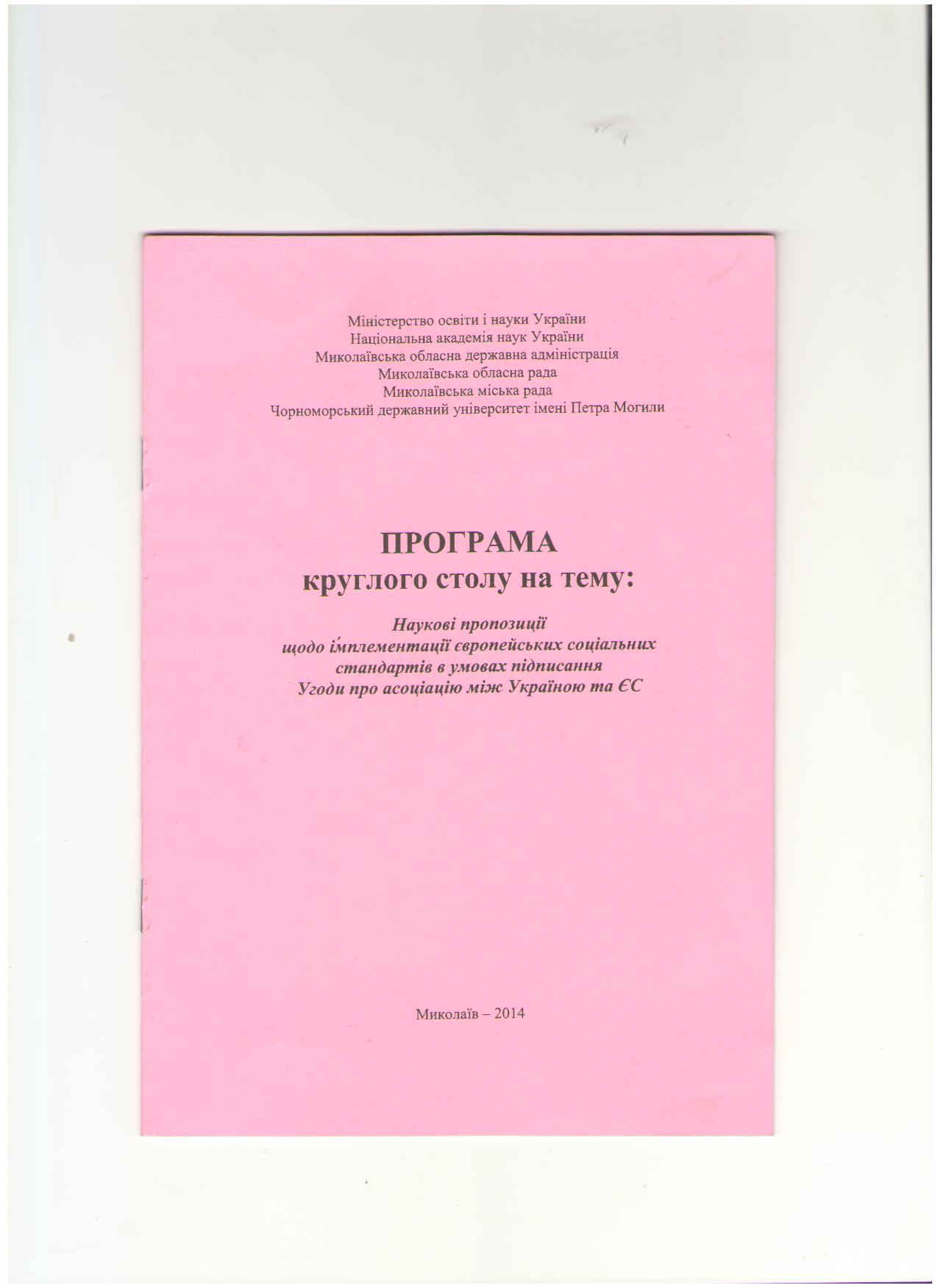 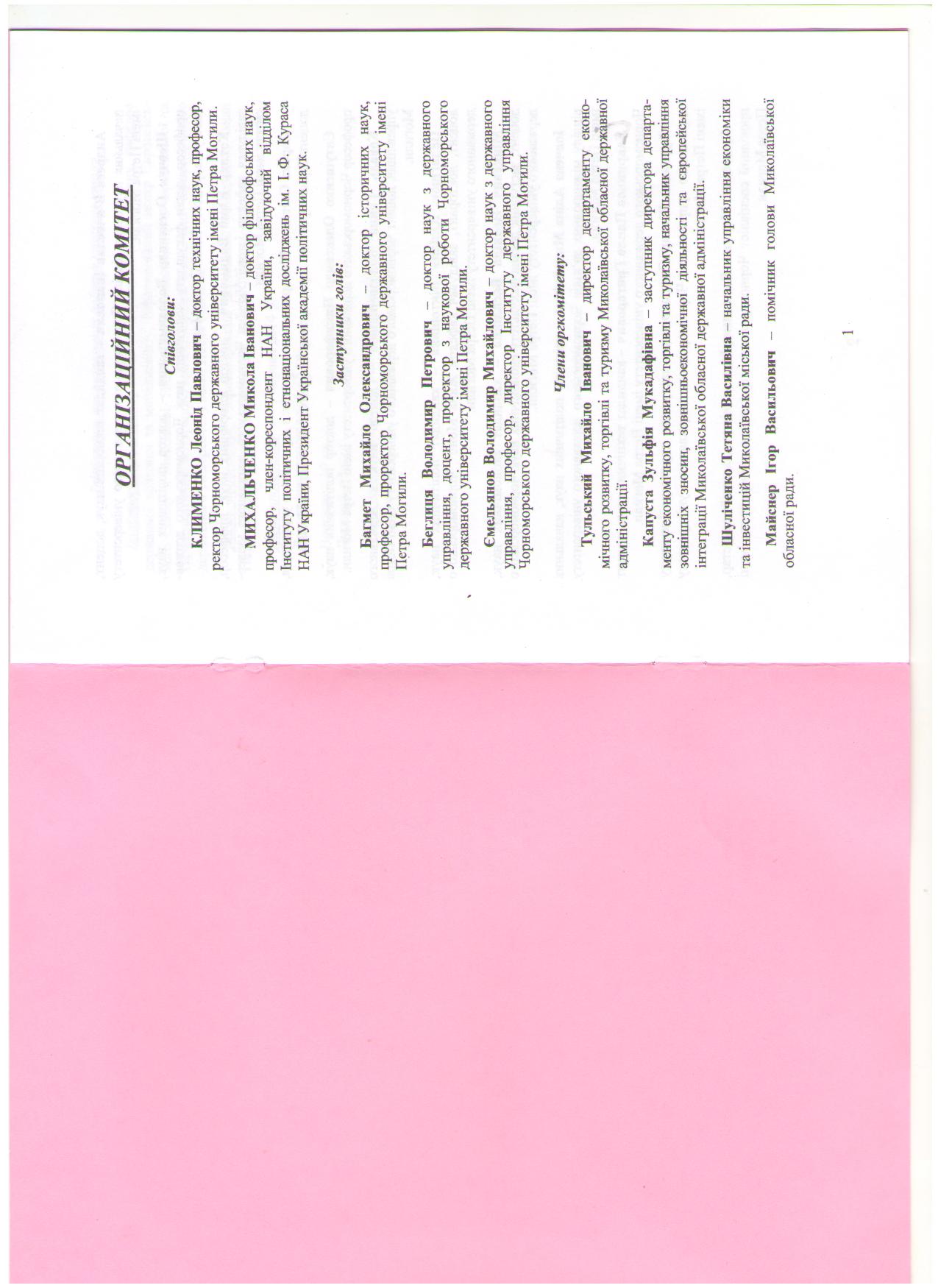 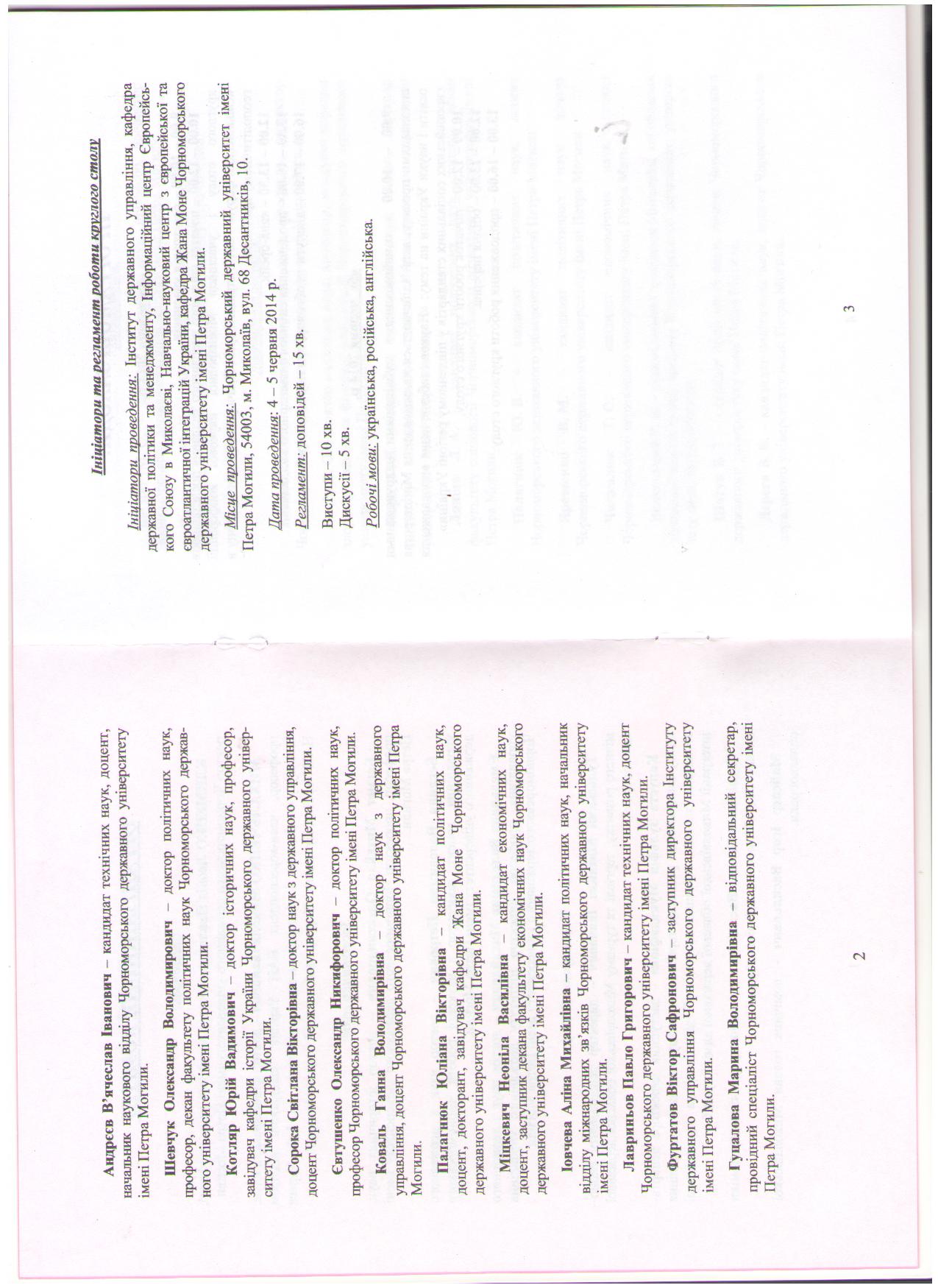 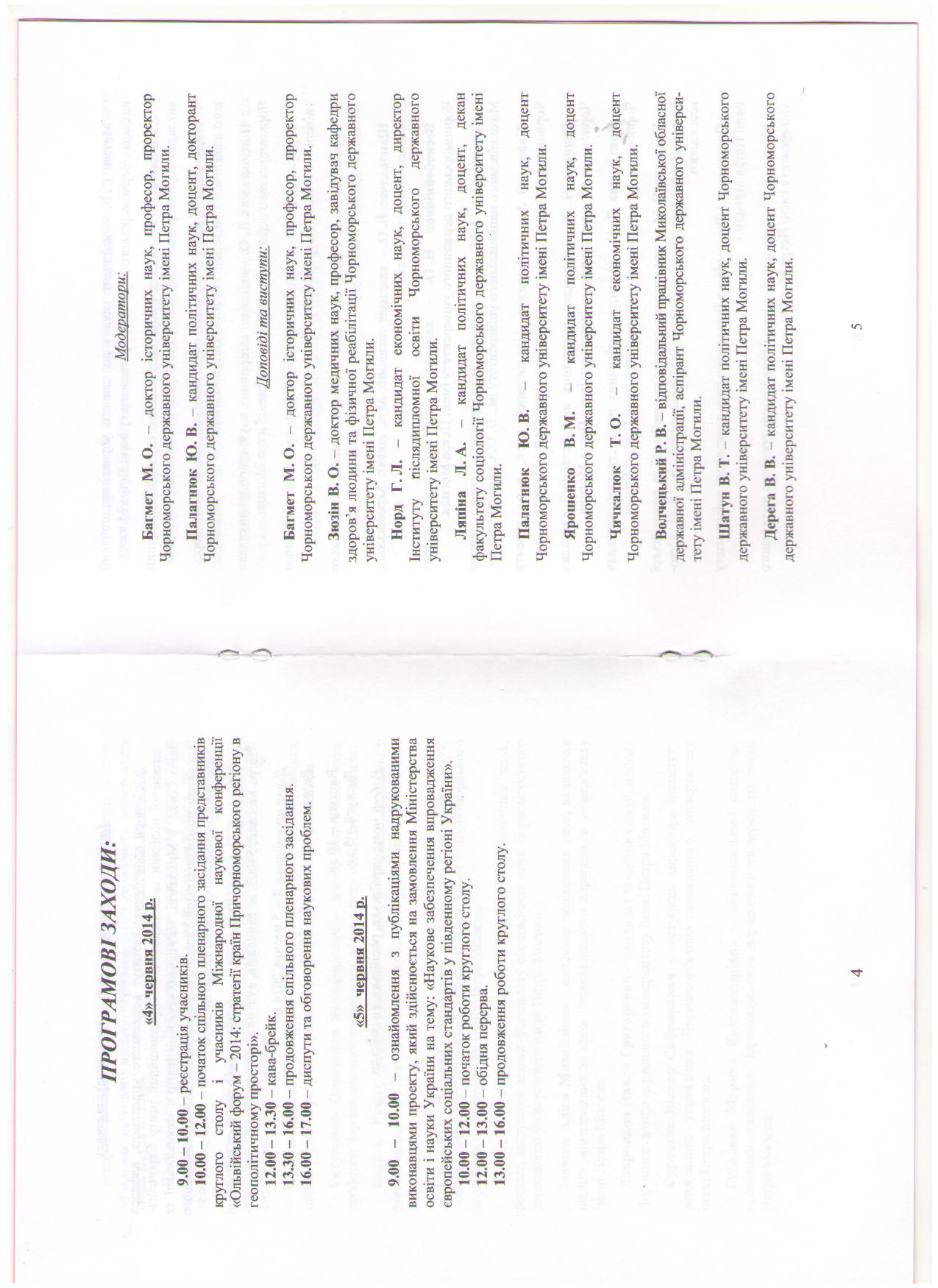 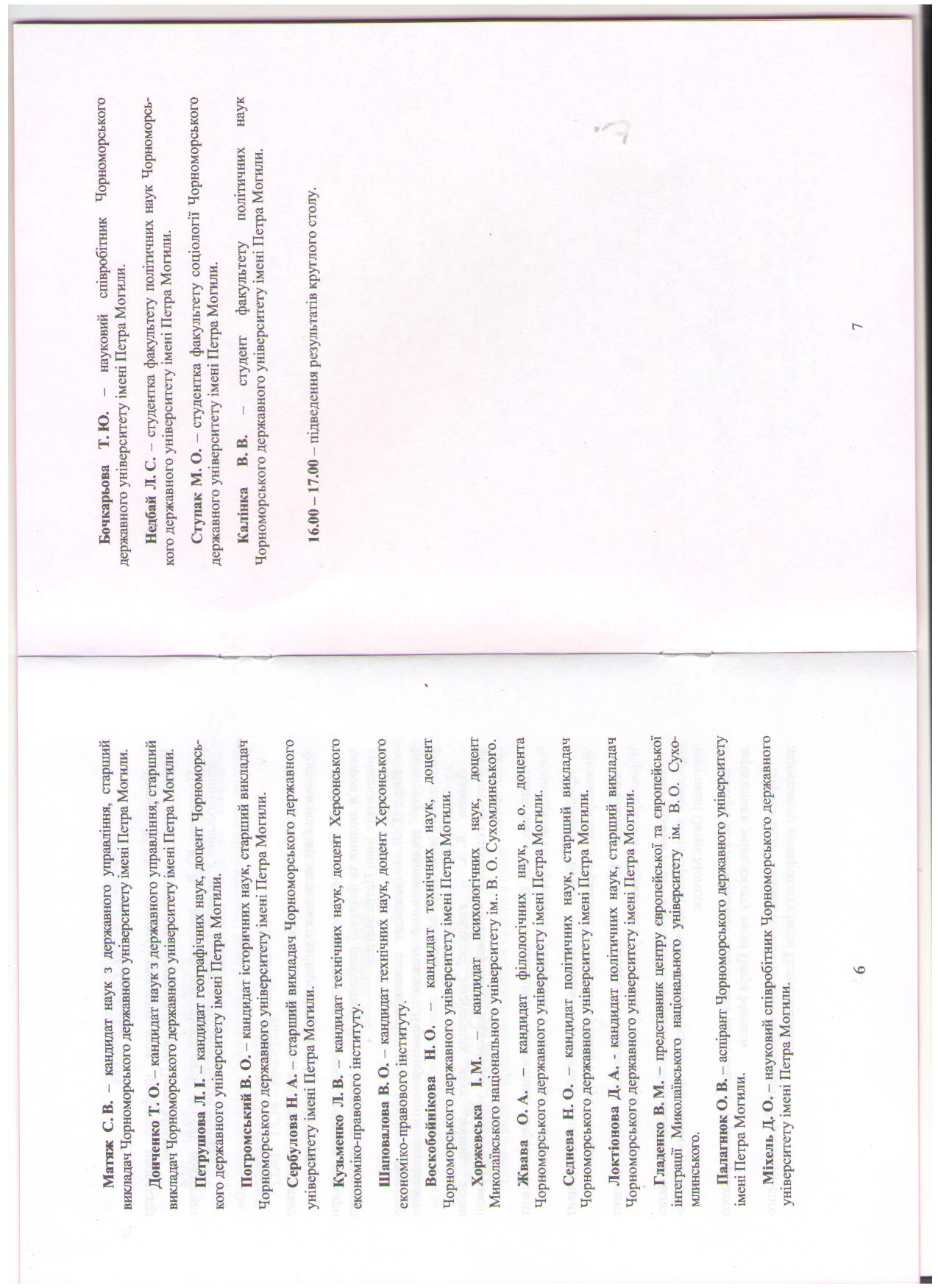 